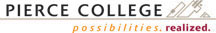 Selective Service Information for Non-Registered StudentsOn the Student Aid Report (SAR) generated by your Free Application for Federal Student Aid (FAFSA), the Selective Service System indicated that you are between the ages of 18-25 and have not yet registered or you are over the age of 26 years old and did not register for Selective Service. Information about Selective Service System requirements, including links to Financial Aid Officer reference materials, can be found through the link at www.sss.gov. Because you are not registered with the Selective Service System, you are not eligible to receive financial aid until further notice.Please see the instructions below to determine your next steps. Complete the ONE section on the Status Information Form that applies to you and submit to the Financial Aid Office with all applicable documentation.Section 1:  Men between the ages of 18-25 If you are a male between the ages of 18-25 years old, you are required to register for Selective Service.  Male non-citizens (documented or undocumented) living in the U.S. who are 18 through 25 are required to register. Non-immigrant males living in the United States on a valid visa are NOT required to register. You must follow the registration instructions below. Once this is finished, you must complete Section 1 on the attached Status Information Form and provide documentation that you have registered (e.g. the official letter of verification, selective service registration card, etc.).Go to www.sss.gov and click on “Register Online” and submit your registration. A valid Social Security number is required to register online.  If you do not have a social security number, you must register for selective service at any U.S. Post Office by filling out a card, signing and mailing it to the Selective Service System.
To print the official letter of verification from the Selective Service System website:Go to www.sss.gov and click on “Check a Registration”Enter your last name, Social Security Number, and date of birth, then click “Submit”Click on the link to print your official letter of verification from Selective ServiceSection 2:  Men exempt from the Selective Service requirementCertain males over the age of 26 are not required to be registered in the Selective Service System.   If you fall into one of the following categories, you may qualify for an exemption from the registration requirement.  You must complete Section 2 on the attached Status Information Form and provide all applicable documentation listed for your exemption(s). Please note that if the documentation does not clearly demonstrate an exemption, we may request additional documentation, including a Status Information Letter from the Selective Service.Registration exemptions categories are:Males currently in the armed services and on active duty (this exemption does not apply to members of the Reserve and National Guard who are not on active duty)Documentation example: Current military orders
A veteran of the U.S. armed forcesDocumentation example: DD-214 (Member 4 copy) showing service in the armed forces other than the reserves, Delayed Entry pool, or the National Guard
A male born prior to 1960   Documentation example: A legal document showing date of birth, such as a driver’s license, passport, or birth certificate
Citizens of the Republic of Palau, the Republic of the Marshall Islands, or the Federated States of Micronesia (NOTE: A citizen or national of the Republic of the Marshall Islands or the Federated States of Micronesia who lived in the United States for more than one year for any reason except as a student or employee of the government of his homeland must register.)Documentation example: Proof of citizenship for one of the above countries.
Noncitizen male who entered the U.S. for the first time after his 26th birthday Documentation example: Passport showing date of entry stamp; I-94 with date of entry stamp on it; or a letter from the U.S. Citizenship and Immigration Services indicating the date you entered the United States. 
Noncitizen male on a valid non-immigrant visa (e.g. you entered the United States as an F-1 student visa and remained in that status until your 26th birthday.)  Documentation example: A student visa form (I-20) or other valid U.S. passport visa stamp with expiration date.
Males unable to register due to being hospitalized, incarcerated, or institutionalized for the entire time from the age of 18 through the age of 25Documentation example: Hospital or prison records.Males who were enrolled in any officer procurement program at The Citadel, North Georgia College and State University, Norwich University, Virginia Military Institute, Texas A&M University, or Virginia Polytechnic and State University for the entire time from the age of 18 through the age of 25Documentation example: Enrollment records
Males commissioned Public Health Service officers on active duty or members of the Reserve of the Public Health Service on specified active duty for the entire time from the age of 18 through the age of 25Documentation example: Official document showing your active duty dates in the Public Health Service.Individuals who were born female but are transgender. Documentation example: Birth certificate showing gender and all applicable court documents. Section 3:  Men over the age of 26 If the above exemption criteria do not apply, you were required to register with Selective Service. The college must now determine if your failure to register was knowing or willful.You must follow the instructions below to request a Status Information Letter from Selective Service. Once your Status Information Letter has been received, you must complete Section 3 of the attached Status Information Form and provide all applicable documentation.Write to the Selective Service to get a Status Information Letter addressing your failure to register. The Request for a Status Information Letter form may be downloaded from the Selective Service System website (www.sss.gov). Click on “Men 26 and older” and follow the instructions.
If your Selective Service System letter indicates you are eligible, submit a copy to the Financial Aid Office with a short statement requesting reinstatement of your eligibility. Complete Section 2 of the attached Status Information Form and attach all applicable documentation showing that you are exempt.
If your letter indicates you are not eligible: You may appeal directly to the Pierce College Financial Aid Office addressing your failure to register. You must sufficiently demonstrate that you did not knowingly and willfully fail to register. Provide a copy of your Status Information Letter from Selective Service and a written statement explaining your failure to register. Include all applicable supporting documentation indicating why you did not meet this widely publicized requirement.Example of documentation:  Correspondence with Selective Service System showing an unsuccessful attempt to register or passport indicating you were travelling abroad from ages 18 to 26.Status Information Form___________________________________________________________________         	 _____________________Last Name                                  		    First Name             	            M.I.  	  Student ID NumberPlease complete the ONE section below that applies to you.Section 1: Men between the ages of 18-25 
 I have printed and attached my letter of verification from Selective Service or a copy of my registration card. My Selective Service Number is: 						
Section 2:  Men exempt from the registration requirementCheck the box (es) below to indicate your exemption(s). Attach ALL applicable documentation for the indicated exemption(s). Please note that if the documentation does not clearly demonstrate an exemption, we may request additional documentation, including a Status Information Letter from the Selective Service. If you have already received a Status Information Letter from the Selective Service, please attach a copy. I am currently in the armed services and on active dutyDates of Active Duty Service:		  to		Dates of Reserve Active Duty Service:		   to		
 I am a veteran of the U.S. armed forces. (Attach a copy of your DD-214 or current fulltime active duty orders, or military ID card.)
 I was born prior to 1960. (Please attach an official government issued document showing date of birth such as state ID card, driver’s license, passport, or birth certificate.) 
 I am a citizen of the Republic of Palau, the Republic of the Marshall Islands, or the Federated States of Micronesia. Please attach proof of citizenship.
 I am a noncitizen who entered the U.S. for the first time after my 26th birthday. (Choose one option below and attach copy of passport or I-94 .)Date you entered the United States for the first time: 					(Attach copy of passport showing date of entry.)		Month/Day/Year-OR-USCIS (Formerly INS) status at time of entry: 				List all alien status (es) held since entering the country and provide dates:(Attach copy of I-94 showing dates of entry and USCIS status for each entry)From		to		  USCIS Status:						From		to		  USCIS Status:						From		to		  USCIS Status:						 I am a noncitizen male on a valid non-immigrant visa (e.g. I entered the United States as an F-1 student visa and remained in that status until my 26th birthday.)  (Attach a copy of I-20 form or a letter from the school attended indicating full-time attendance as a non-immigrant alien.) I was unable to register due to being hospitalized, incarcerated, or institutionalized for the entire time from the age of 18 through the age of 25.List the dates during which you were (circle appropriate situation) incarcerated, institutionalized,    hospitalized, or confined to home. For multiple dates, list all. Attach documentation for each instance.Dates: from		to		Dates: from		to		Dates: from		to		
 I was enrolled in an officer procurement program at The Citadel, North Georgia College and State University, Norwich University, Virginia Military Institute, Texas A&M University, or Virginia Polytechnic and State University for the entire time from the age of 18 through the age of 25.Dates of military school service:		    to		Name of military school attended:						
 I was a commissioned Public Health Service officer on active duty or a member of the Reserve of the Public Health Service on specified active duty for the entire time from the age of 18 through the age of 25. (Please attach an official document showing your active duty dates in the Public Health Service.)	I am a transgender individual who was born female. At birth my gender was 		. (Please attach a copy of your birth certificate and all applicable court documentation.)Section 3: Men over the age of 26 who did not registerPlease note that this is an appeal to override the requirement to register with Selective Service. If you do not sufficiently demonstrate that your failure to register was not knowing or willful, then your appeal will be denied and you will remain ineligible for financial aid. I have attached the Status Information Letter I received from Selective Service, along with a signed written statement addressing the circumstances surrounding my failure to register, and ALL applicable documentation showing that my failure to register was not knowing and willful._____________________________________________________	____________________________Signature                                                                                      	Date